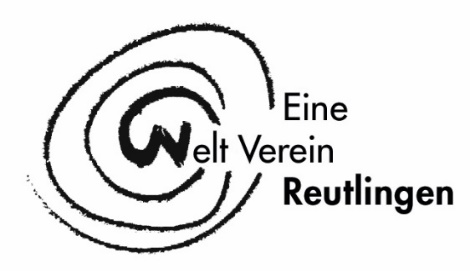 Eine Welt Verein Reutlingen e.V.Rathausstr. 1072764 ReutlingenBeitrittserklärungHiermit erkläre ich meinen Beitritt zum „Eine Welt Verein Reutlingen e.V.“:Vorname, Name	__________________________________________________PLZ, Wohnort		__________________________________________________Straße			__________________________________________________Email			_______________________________________________________________________________         __________________________________Ort, Datum				    UnterschriftDen Jahresbeitrag von 20 € (ermäßigt 10 €)überweise ich auf das Konto des Vereins IBAN DE41 6405 0000 0000 1338 05 bei der KSK ReutlingenoderIBAN DE05 6409 0100 0113 7790 03 bei der Volksbank Reutlingenbitte ich per Lastschriftverfahren von meinem Konto einzuziehen:Kontoinhaber*in__________________________________________IBAN___________________________________________________Bank___________________________________________________Einzugsermächtigung: Durch meine nachstehende Unterschrift ermächtige ich den „Eine Welt Verein Reutlingen e.V.“ bis auf schriftlichen Widerruf, den Mitgliedsbeitrag in Höhe von ___ € von meinem Konto jährlich einzuziehen._____________________________         __________________________________Ort, Datum				    UnterschriftHinweis: Ihre personenbezogenen Daten werden ausschließlich zum Zweck der Mitgliederverwaltung elektronisch gespeichert und unterliegen dem Datenschutz.Eine Welt Verein Reutlingen e.V., Rathausstr. 10, 72764 Reutlingen